Special Right Triangles30°-60°-90° 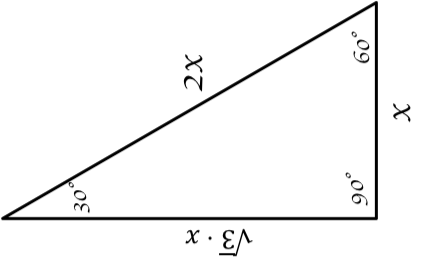 Special Right Triangles45°-45°-90°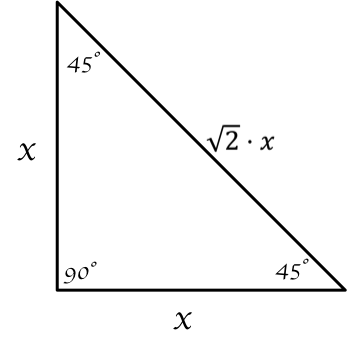 